In accordance with the provisions of the Maine Consumer Credit Code, this notification is hereby filed with the Bureau of Consumer Credit. I hereby certify that the statements in the foregoing report are true and correct to the best of my knowledge and belief.This is the Year 2023 MCCC-1 notification form to be completed under the requirements of 9-A, M.R.S.A., Section 6-202 of the Maine Consumer Credit Code.  The statutory deadline for filing notification is January 31, 2024.  Late filings will be subject to penalty charges.General Creditor Annual Notification - Page 2When completing this form, be sure to include the dollar volume of consumer credit transactions for calendar year 2023 for your branch locations as well as your main office on this MCCC-1 form.  If you are no longer regularly entering into consumer credit transactions subject to the Code, please notify us ON OR BEFORE THE JANUARY 31ST DEADLINE.  Remember, if you changed locations in 2022, you are required, pursuant to Section 6-202 of the Code, to notify our office in writing of the change.If you have any questions about completing this form, call the Bureau at (207) 624-8527.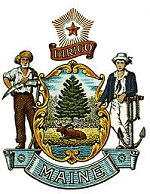 ANNUAL FILINGBUREAU OFCONSUMER CREDIT PROTECTION35 STATE HOUSE STATION ME  04333-0035(207) 624-8527ANNUAL FILINGBUREAU OFCONSUMER CREDIT PROTECTION35 STATE HOUSE STATION ME  04333-0035(207) 624-8527ANNUAL FILINGBUREAU OFCONSUMER CREDIT PROTECTION35 STATE HOUSE STATION ME  04333-0035(207) 624-8527GENERAL CREDITORGENERAL CREDITORDUE: Jan 31, 2023Name and Address:Name and Address:Name and Address:FOR OFFICE USE ONLY Do not write in this box.FOR OFFICE USE ONLY Do not write in this box.FOR OFFICE USE ONLY Do not write in this box.Name and Address:Name and Address:Name and Address:CK #CNCNName and Address:Name and Address:Name and Address:AMTDATEDATEName and Address:Name and Address:Name and Address:PAYMENT OPTIONS:  1) Check or Money Order Payable to “Treasurer, State of ”. Write license number on check; or 2) Credit Card: MasterCard or VISA only. Complete the following:I authorize the State of , Bureau of Consumer Credit Protection to charge my MasterCard /VISA ________-________-________-________  Exp Date ______/_______ in the amount of  $_____________ for the purpose of this Annual Filing and reporting requirement.PAYMENT OPTIONS:  1) Check or Money Order Payable to “Treasurer, State of ”. Write license number on check; or 2) Credit Card: MasterCard or VISA only. Complete the following:I authorize the State of , Bureau of Consumer Credit Protection to charge my MasterCard /VISA ________-________-________-________  Exp Date ______/_______ in the amount of  $_____________ for the purpose of this Annual Filing and reporting requirement.PAYMENT OPTIONS:  1) Check or Money Order Payable to “Treasurer, State of ”. Write license number on check; or 2) Credit Card: MasterCard or VISA only. Complete the following:I authorize the State of , Bureau of Consumer Credit Protection to charge my MasterCard /VISA ________-________-________-________  Exp Date ______/_______ in the amount of  $_____________ for the purpose of this Annual Filing and reporting requirement.PAYMENT OPTIONS:  1) Check or Money Order Payable to “Treasurer, State of ”. Write license number on check; or 2) Credit Card: MasterCard or VISA only. Complete the following:I authorize the State of , Bureau of Consumer Credit Protection to charge my MasterCard /VISA ________-________-________-________  Exp Date ______/_______ in the amount of  $_____________ for the purpose of this Annual Filing and reporting requirement.PAYMENT OPTIONS:  1) Check or Money Order Payable to “Treasurer, State of ”. Write license number on check; or 2) Credit Card: MasterCard or VISA only. Complete the following:I authorize the State of , Bureau of Consumer Credit Protection to charge my MasterCard /VISA ________-________-________-________  Exp Date ______/_______ in the amount of  $_____________ for the purpose of this Annual Filing and reporting requirement.PAYMENT OPTIONS:  1) Check or Money Order Payable to “Treasurer, State of ”. Write license number on check; or 2) Credit Card: MasterCard or VISA only. Complete the following:I authorize the State of , Bureau of Consumer Credit Protection to charge my MasterCard /VISA ________-________-________-________  Exp Date ______/_______ in the amount of  $_____________ for the purpose of this Annual Filing and reporting requirement.List original balances of all consumer credit transactions entered into in Maine during the calendar year 2021.  Include, under (B) all amounts assigned to firms listed in #1 in the box on the right.NUMBER OF MAINE REPOSSESSIONS DURING 2022 (Motor Vehicles, Boats, Snowmobiles, etc.):   __________ON A SEPARATE SHEET OF PAPER, PROVIDE THE FOLLOWING:1.  Names and addresses of all Sales Finance Companies, Banks or others to which you assigned consumer credit transactions (e.g. GECAP, GMAC, Ford Motor Credit, Acme Trust Co., Savings Bank, Finance Company) in the past calendar year 2021, the number of assignments to each assignee and the total dollar amounts assigned to each assignee2.  Any change in business structure or address;3.  Contact persons for compliance examination, and consumer complaints (name and address, telephone and fax numbers);4.  Number of additional locations that extend credit to Maine consumers (include addresses); 5.  Location of records of credit transactions; andSignature of PreparerName typed or printed legiblyTitleDate